Kindergarten Au am Inn 			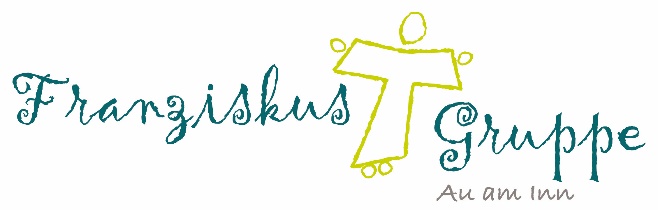 Klosterhof 1. 
83546 Au am Inn  Liebe Eltern,Kindertageseinrichtungen sind  verpflichtet, den Nachweis der kinderärztlichen Untersuchung (oder einer alternativen Untersuchung) zu verlangen.Der Untersuchungsnachweis wurde vorgelegt.Der Untersuchungsnachweis wurde nicht vorgelegt, die Sorgeberechtigung wurde über die Bedeutung der Untersuchungeingehend informiert.Nachweis der Impfberatung erfolgt.Für die Richtigkeit der Angaben bitte unterzeichnen____________________	       _____________________	     ____________________  Ort und Datum			für die Einrichtung			     	Sorgeberechtigter 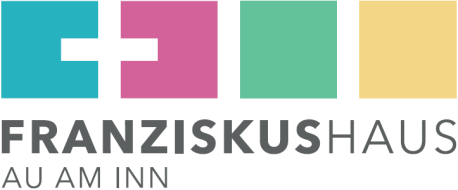 